Члены ревизионной комиссии:Полевая Татьяна ДмитриевнаТюрина Татьяна АлександровнаЕлисеева Екатерина ИгоревнаКол-во этажей, подъездов, лифтов : 9, 1, 1Количество лицевых счетов: 108Количество квартир в многоквартирном доме: 108Количество собственников: 122Вся основная информация представлена на сайте https://www.reformagkh.ru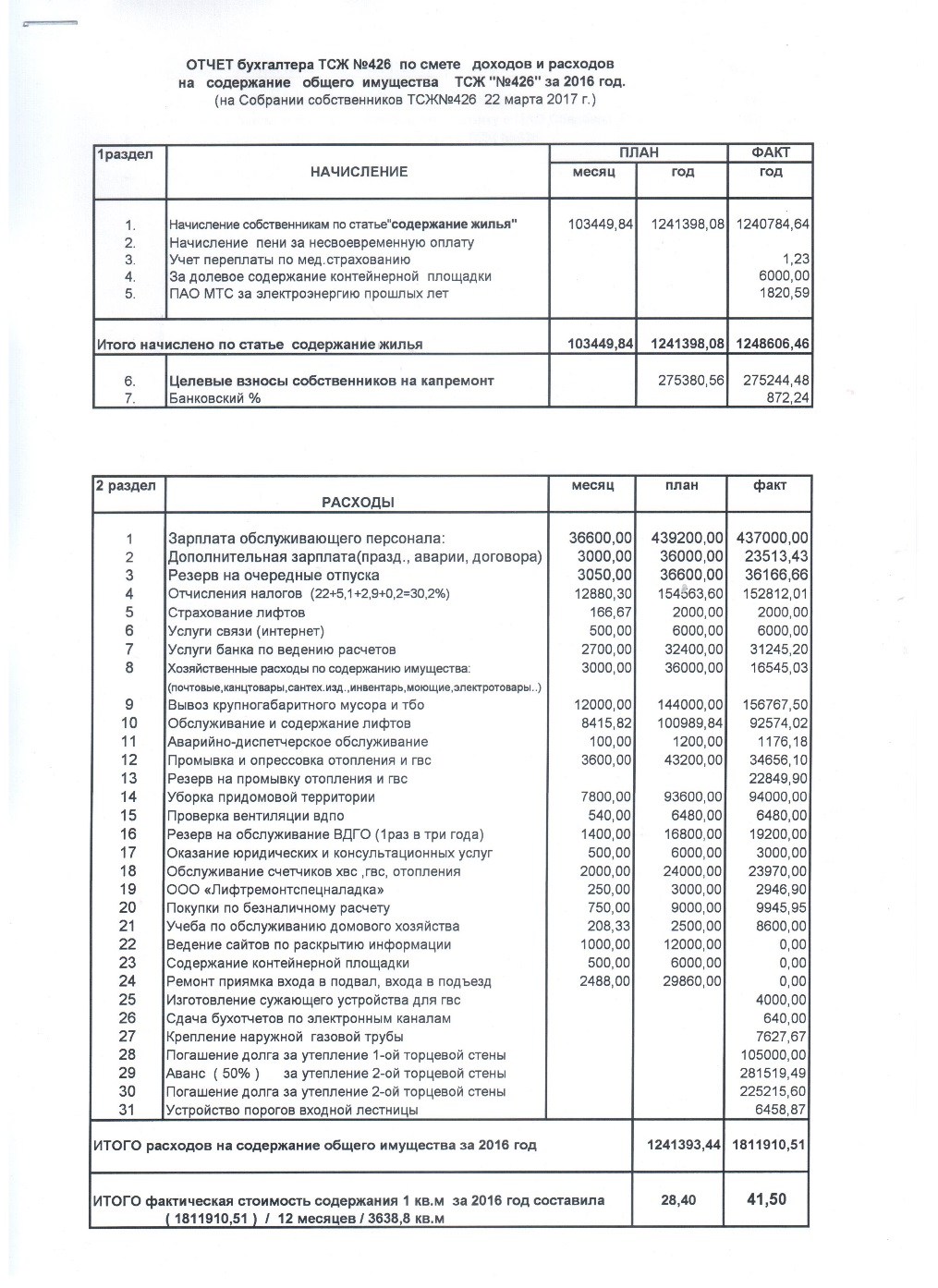 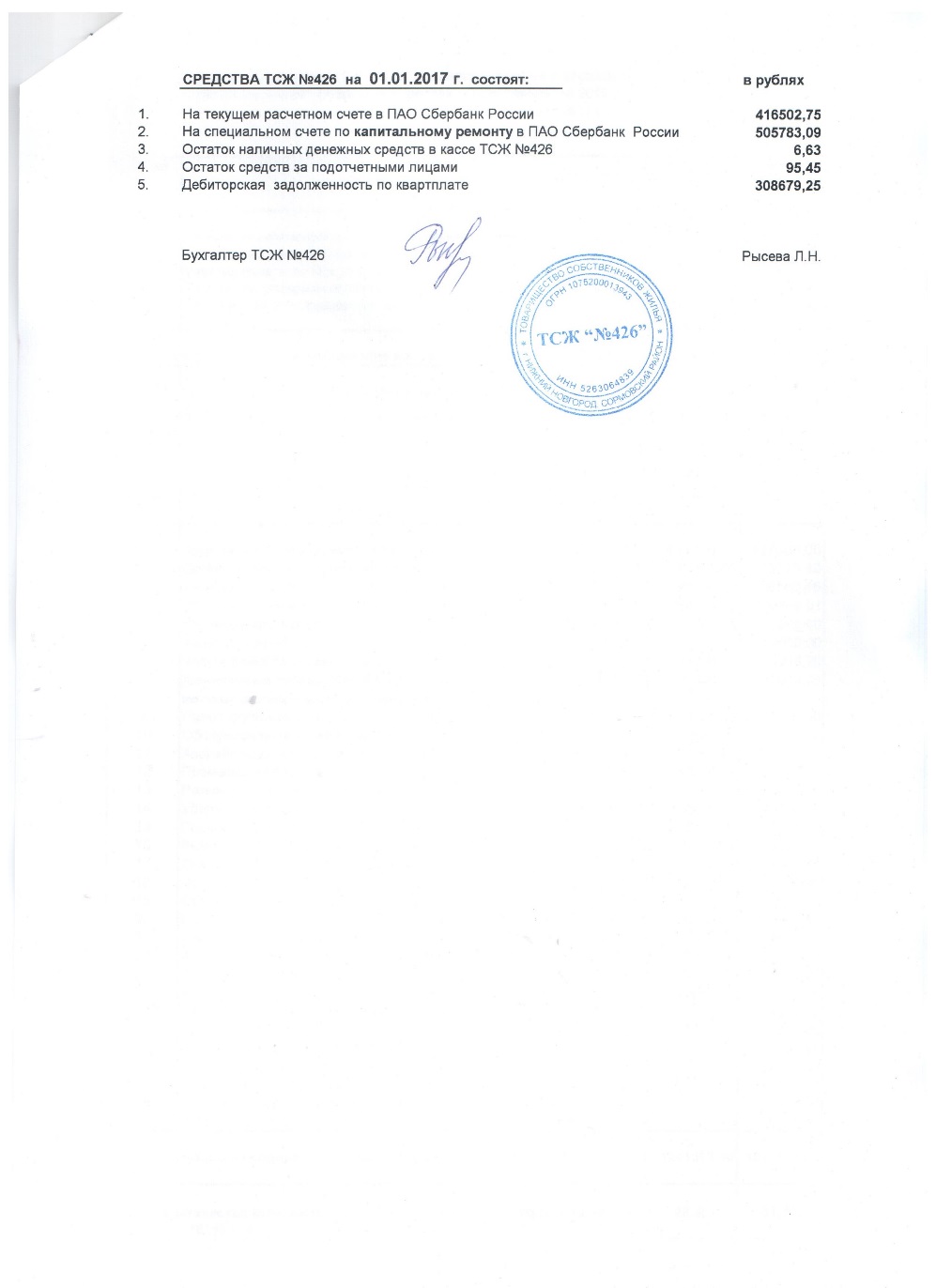 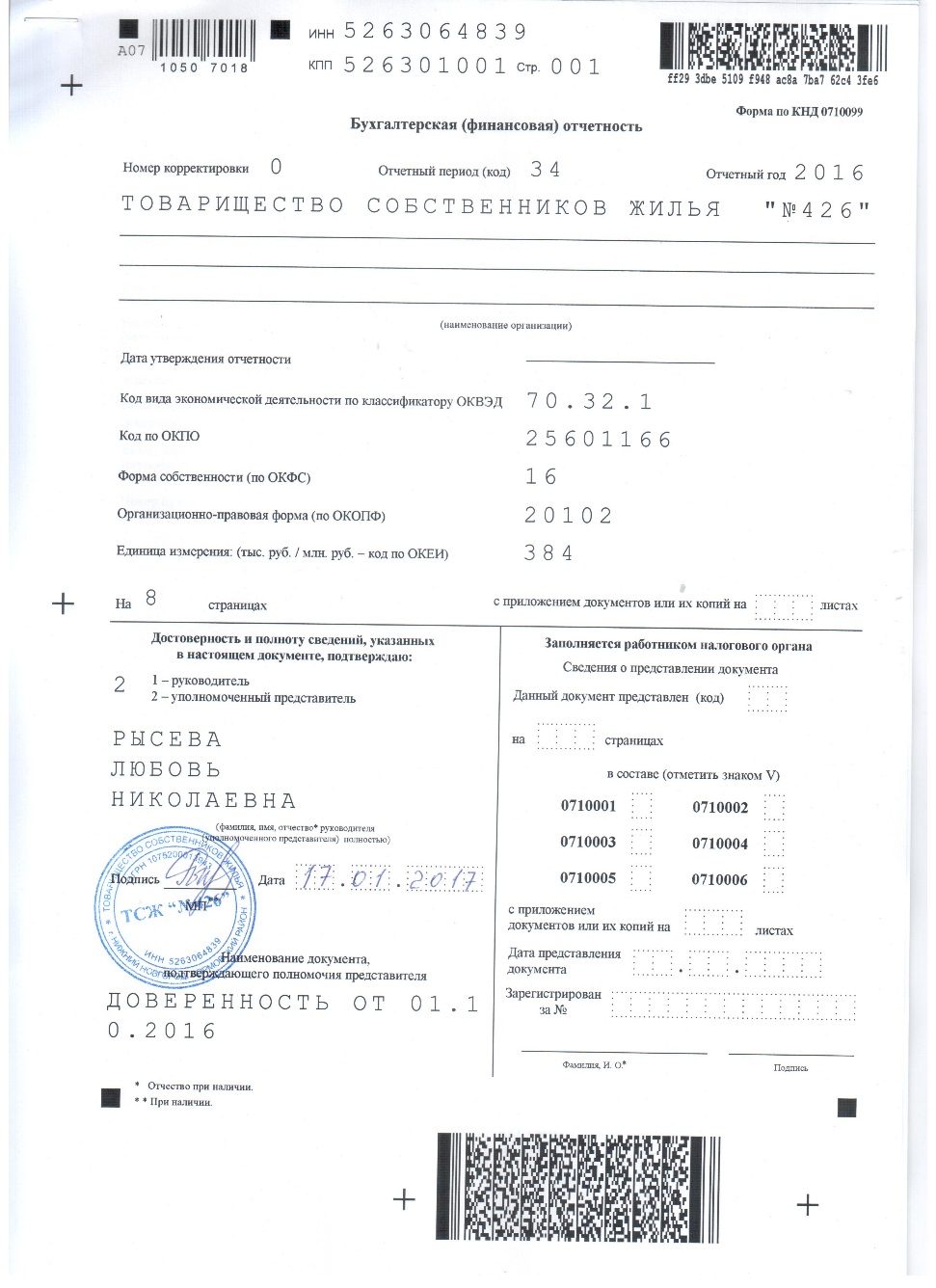 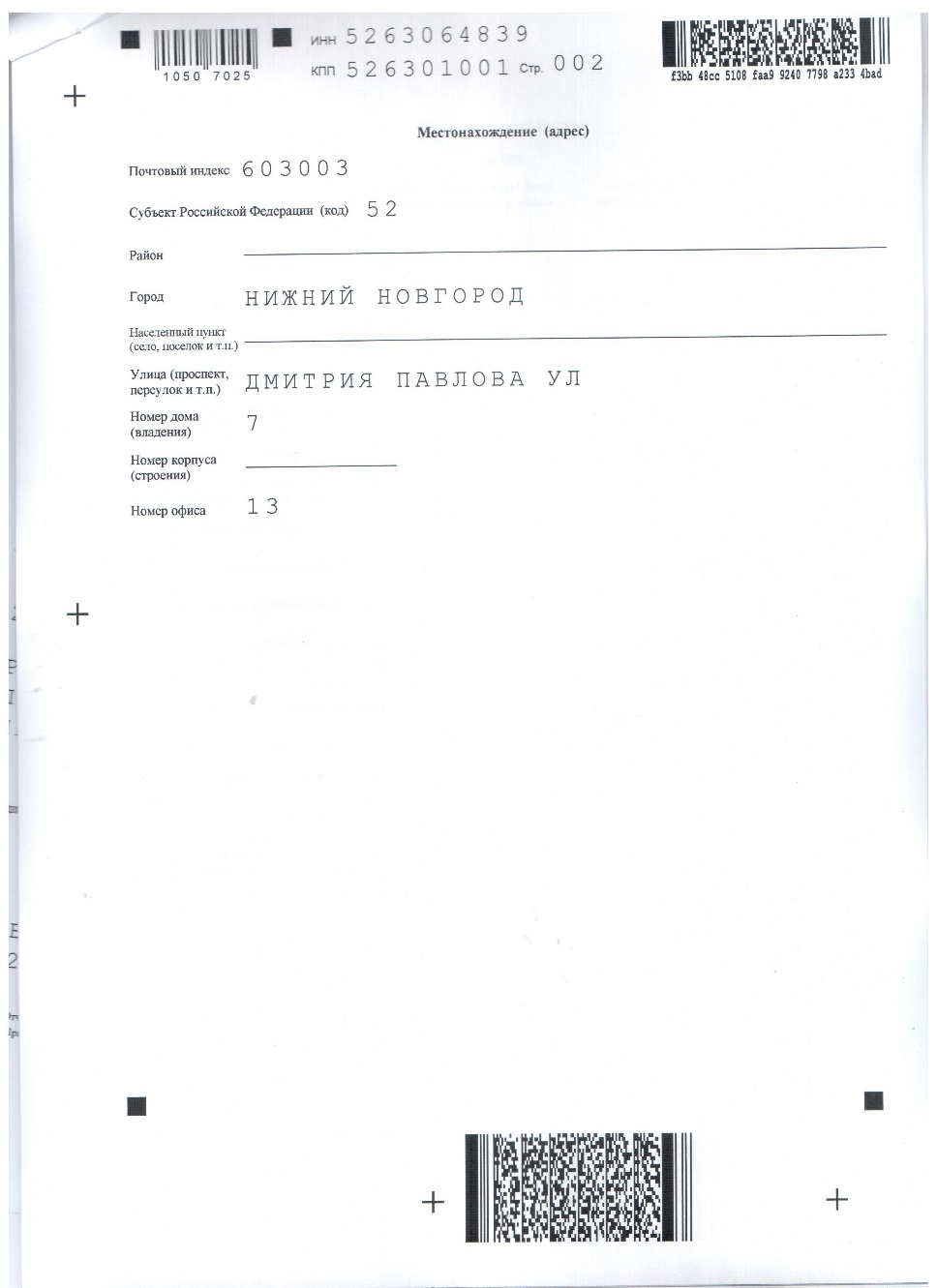 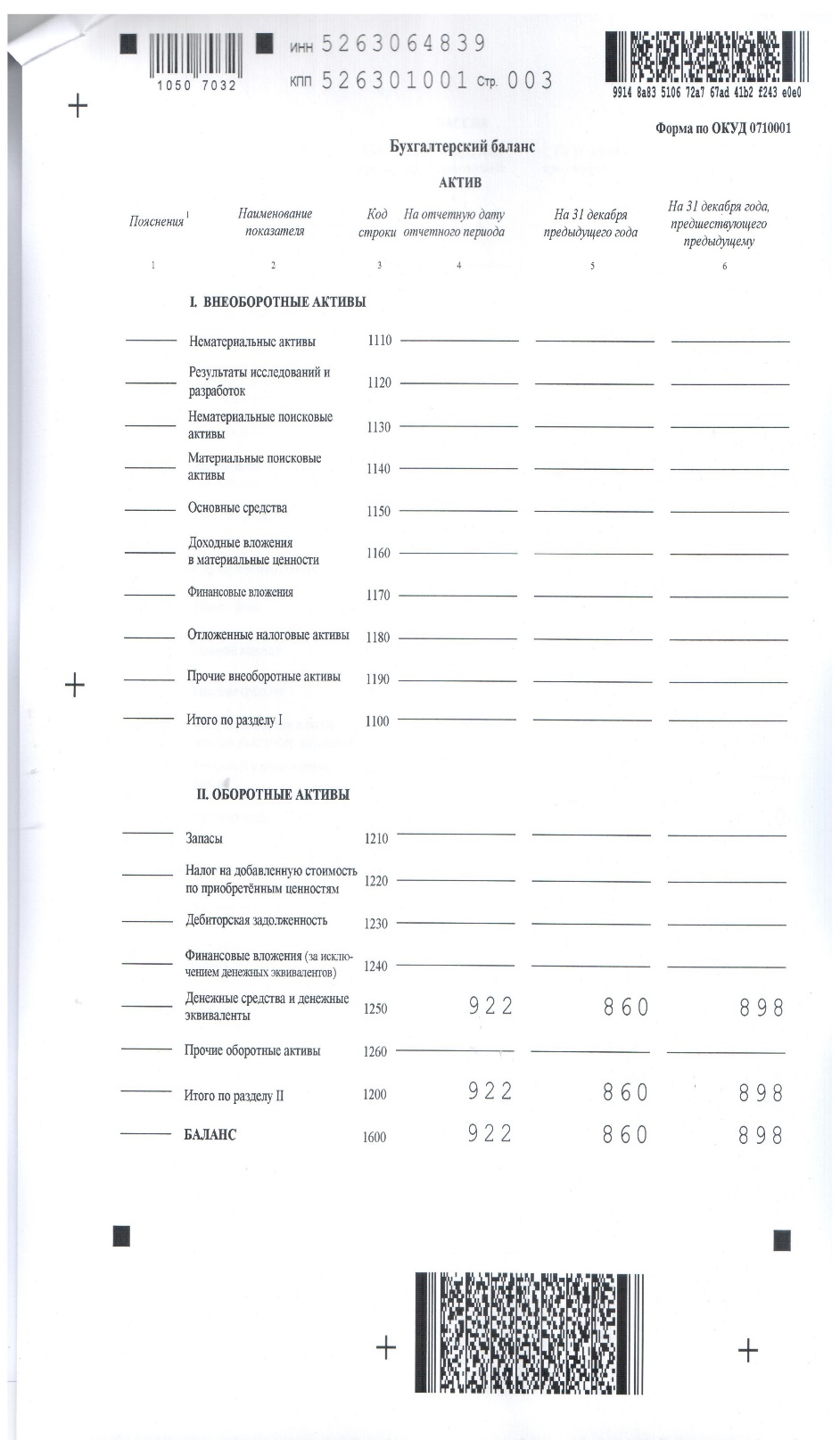 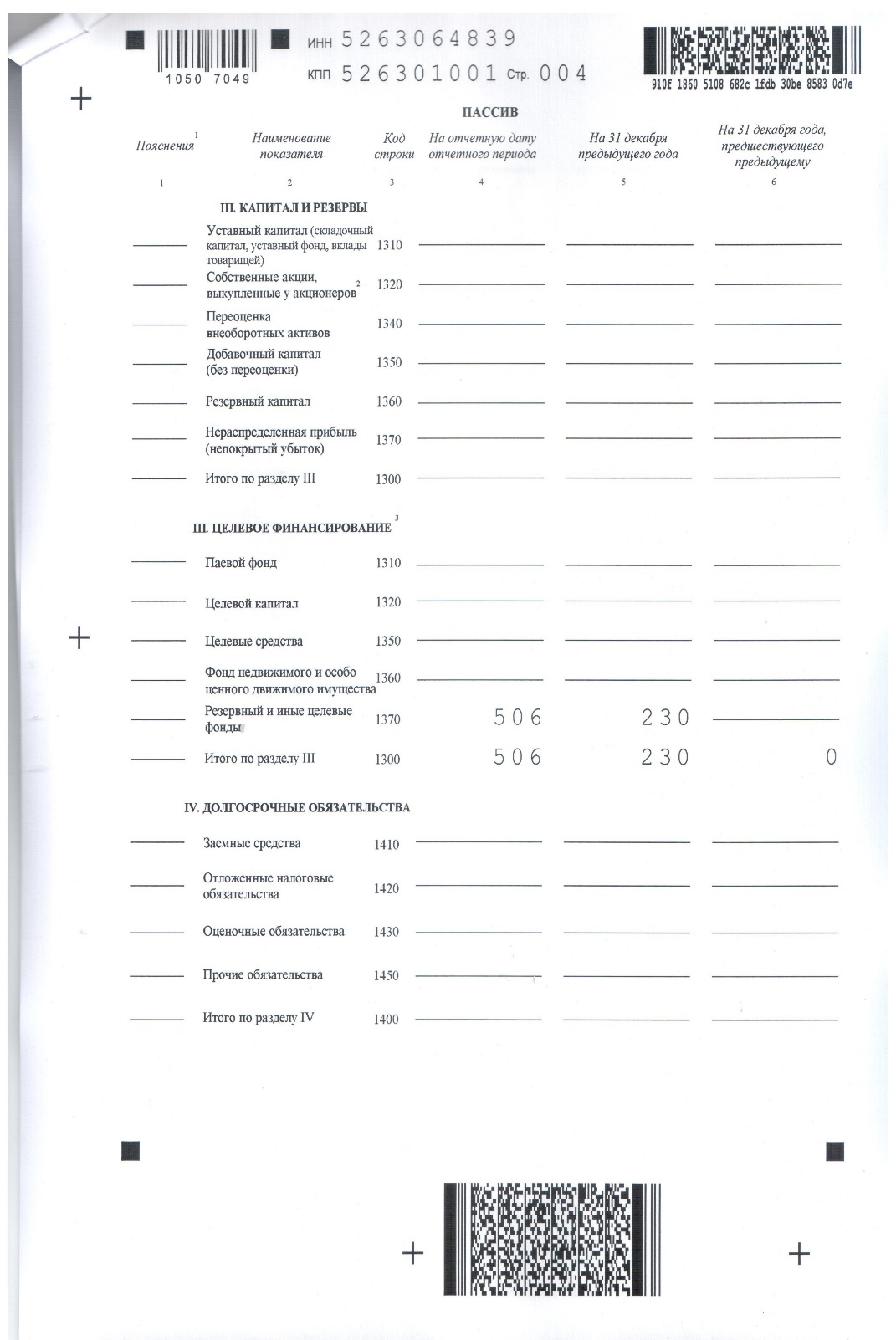 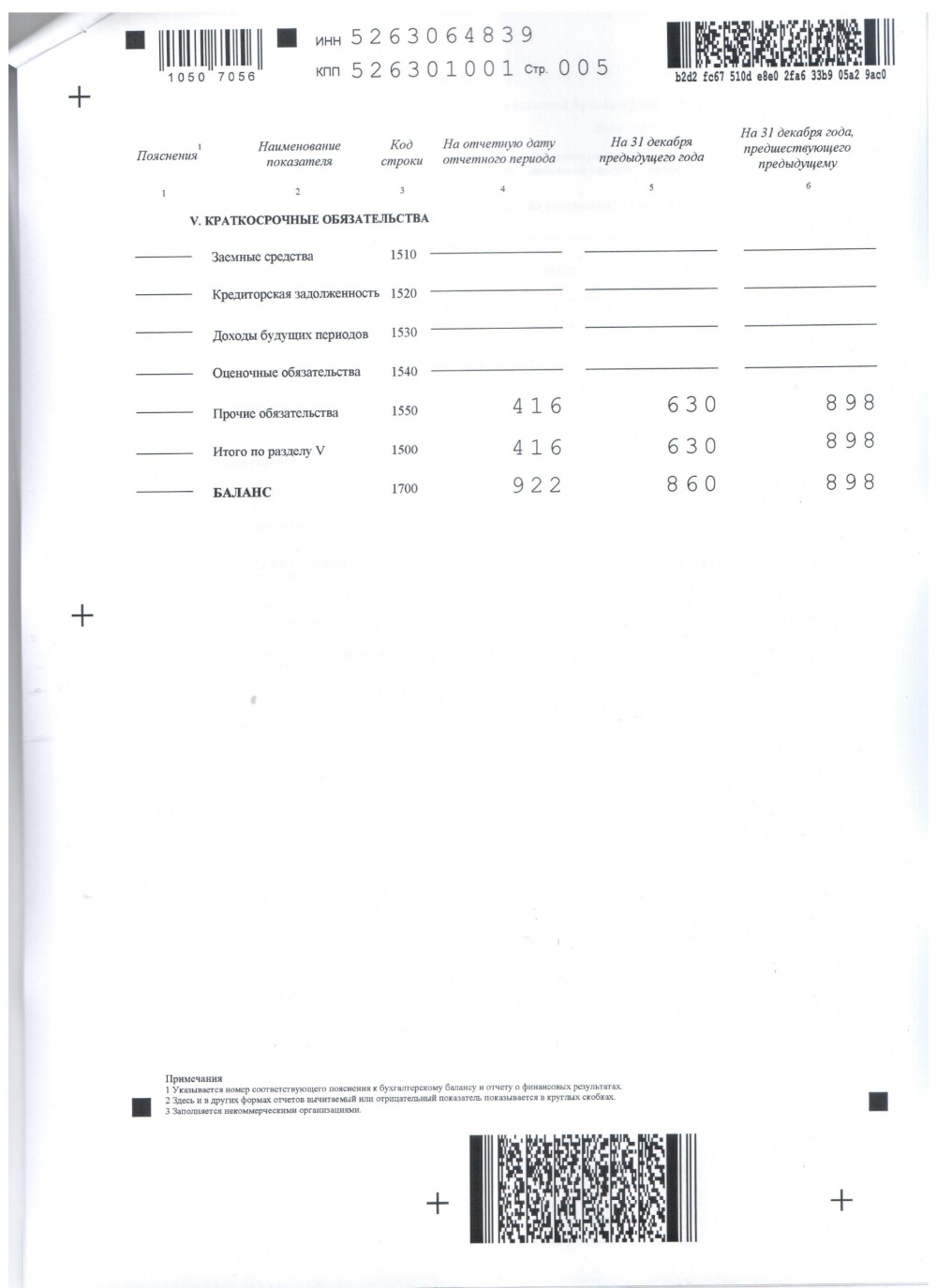 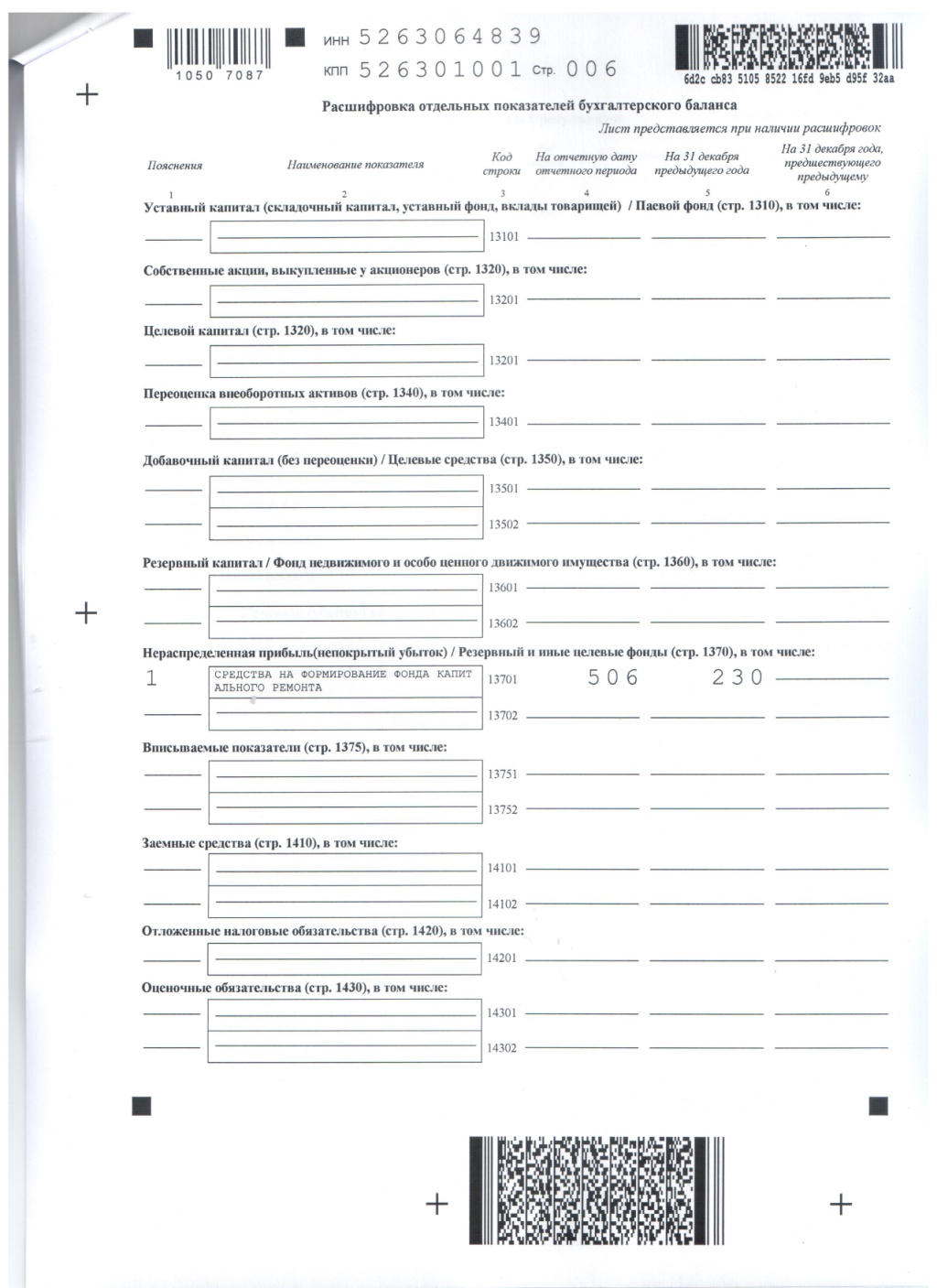 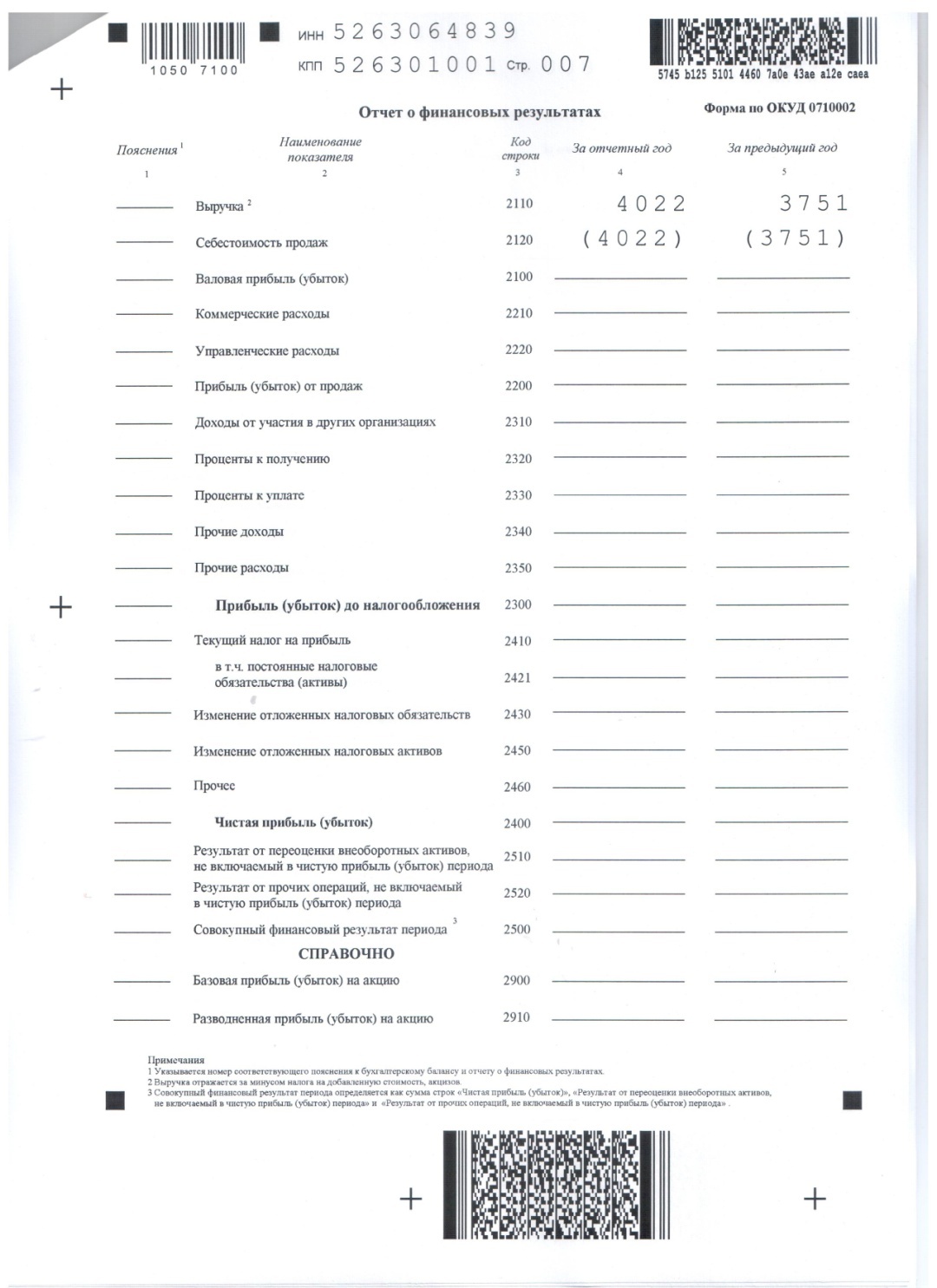 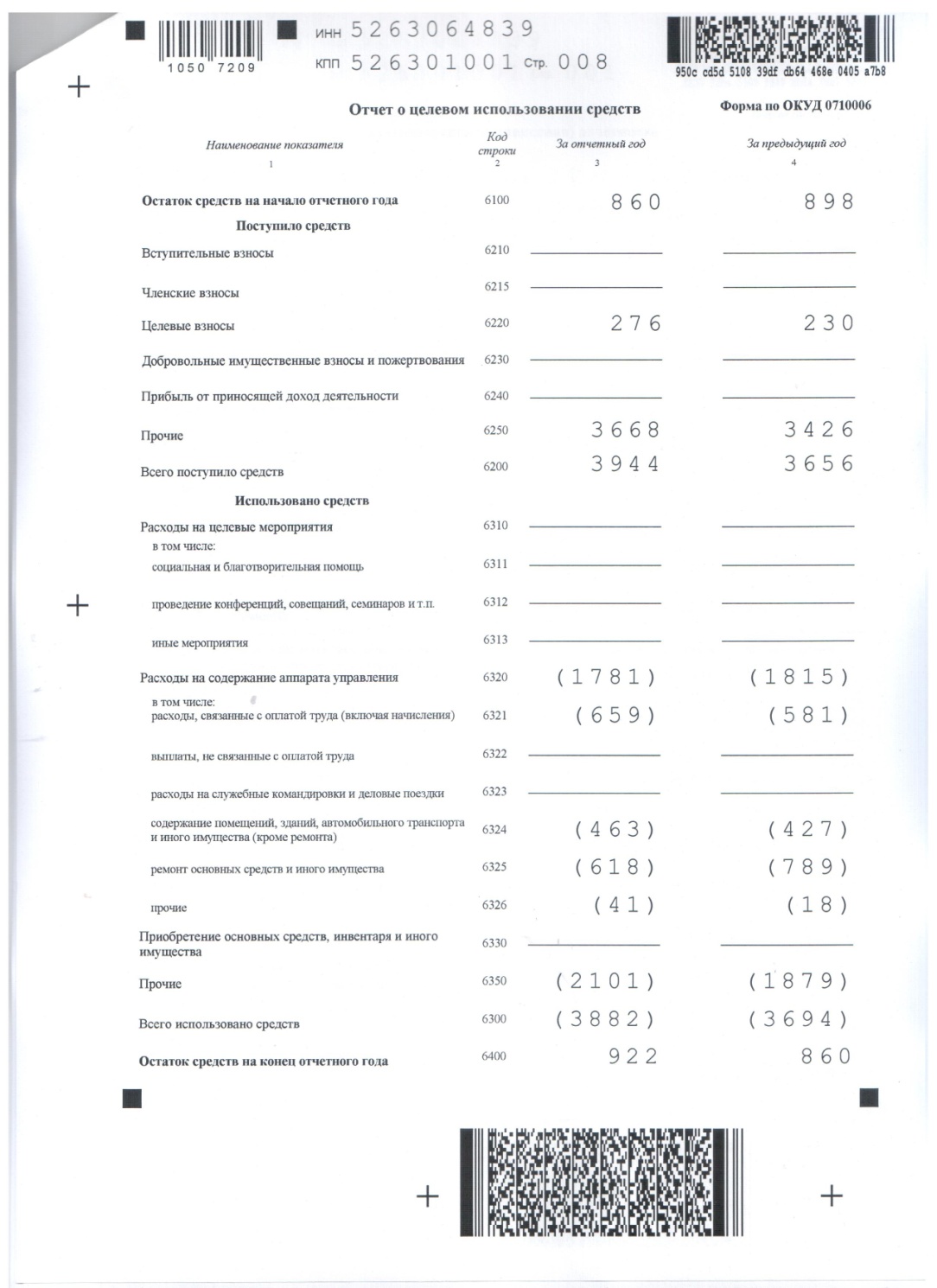 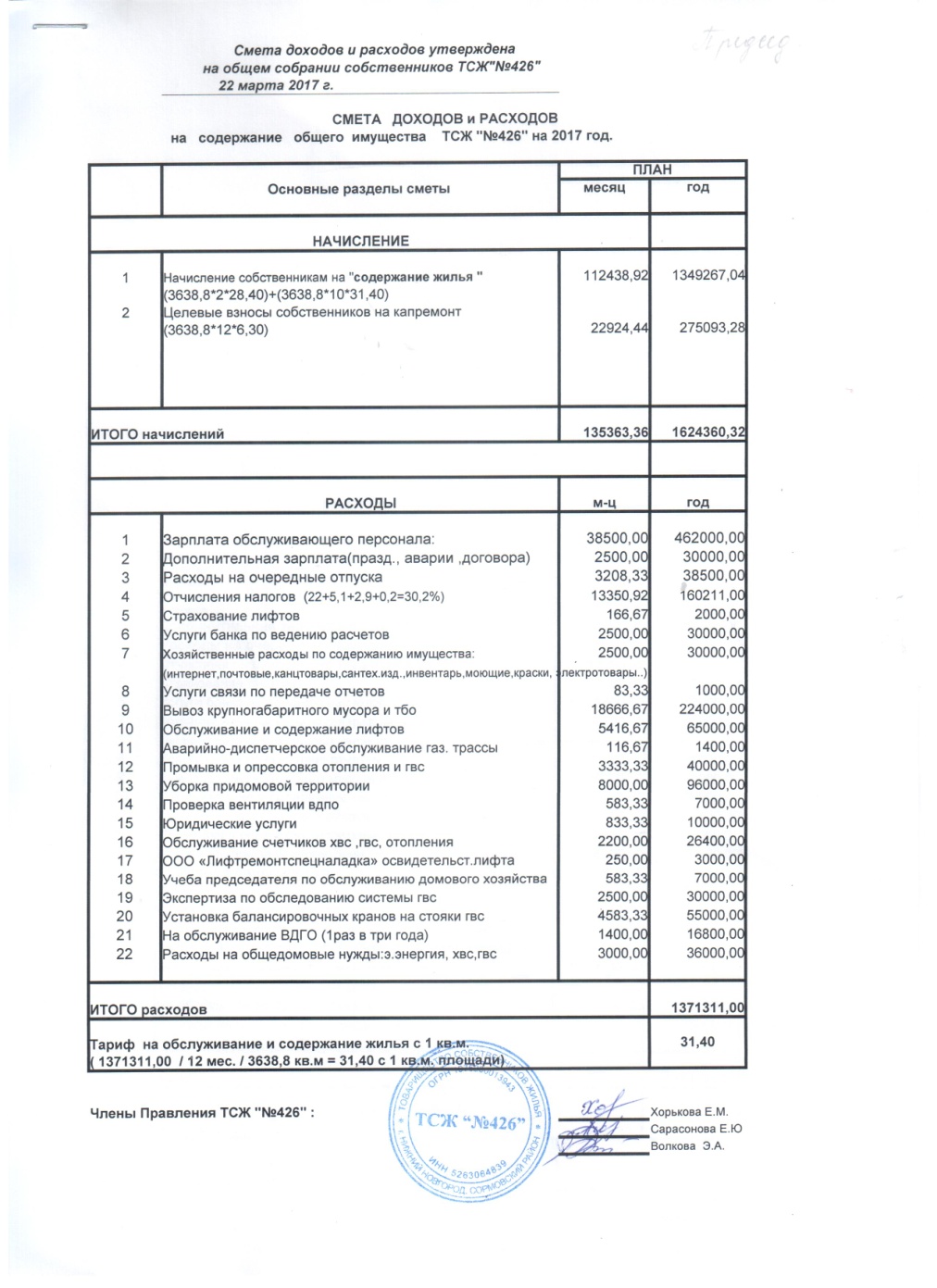 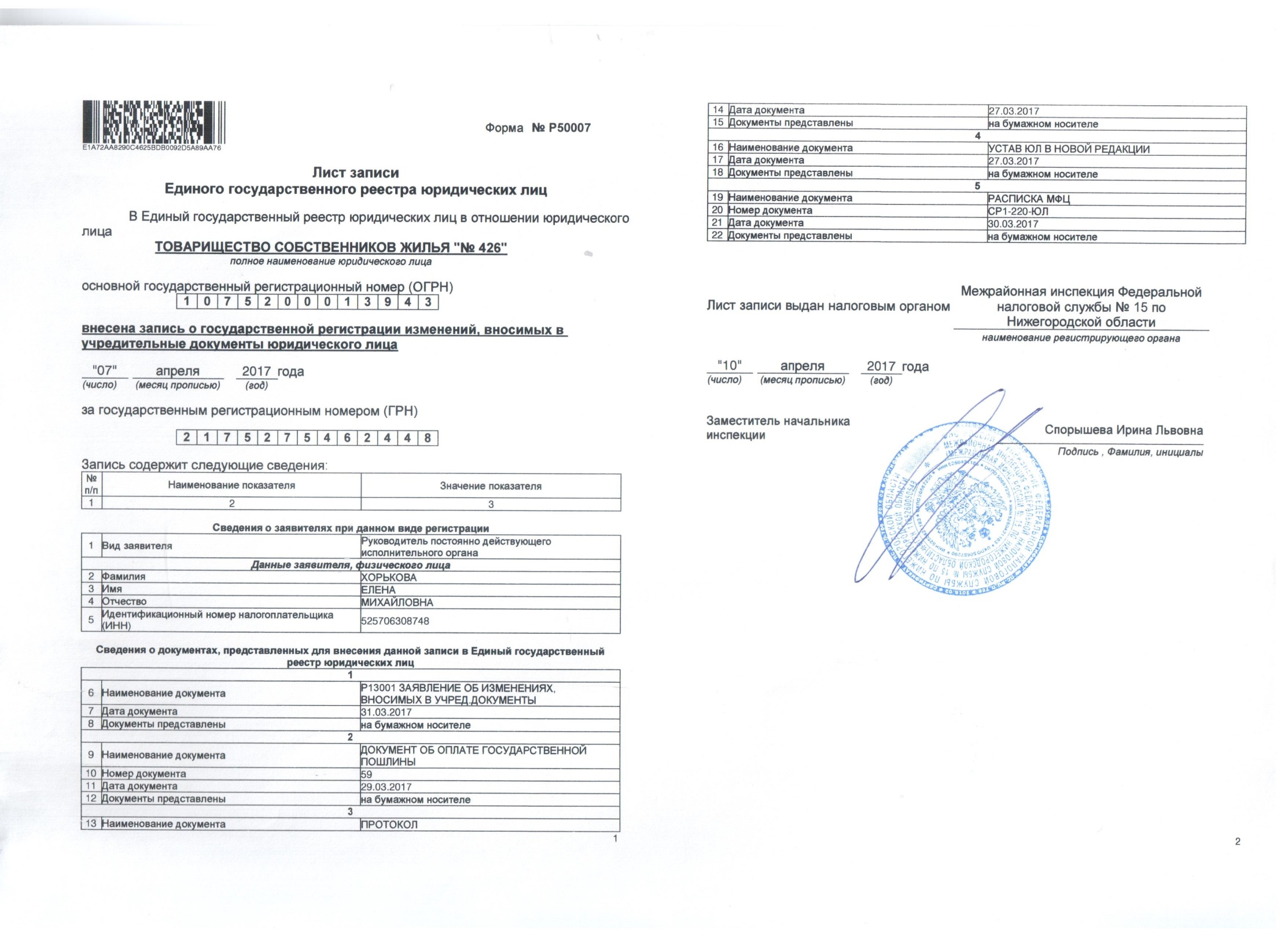 